REPOSITORIO INSTITUCIONAL DIGITAL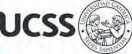 Anexo 2CARTA DE CONFORMIDAD DEL ASESOR(A) DE TESIS / INFORME ACADÉMICO/ TRABAJO DE INVESTIGACIÓN/ TRABAJO DE SUFICIENCIA PROFESIONAL CON INFORME DE EVALUACIÓN DEL SOFTWARE ANTIPLAGIOCiudad,  ..…. de………………….. ….. de 202….Señor(a),Wilfredo Mendoza CaballeroJefe del Departamento de InvestigaciónFacultad de Ciencias Agrarias y AmbientalesReciba un cordial saludo.	Sirva el presente para informar que la tesis / informe académico/ trabajo de investigación/ trabajo de suficiencia profesional, bajo mi asesoría, con título: ………………………..…….……….…….., presentado por …………………………………… (código de estudiante y DNI) para optar el título profesional/grado académico de ……………………………………. ha sido revisado en su totalidad por mi persona y CONSIDERO que el mismo se encuentra APTO para ser sustentado ante el Jurado Evaluador.Asimismo, para garantizar la originalidad del documento en mención, se le ha sometido a los mecanismos de control y procedimientos antiplagio previstos en la normativa interna de la Universidad, cuyo resultado alcanzó un porcentaje de similitud de ……….. % (poner el valor del porcentaje).* Por tanto, en mi condición de asesor(a), firmo la presente carta en señal de conformidad y adjunto el informe de similitud del Sistema Antiplagio Turnitin, como evidencia de lo informado.Sin otro particular, me despido de usted. Atentamente,______________________________FirmaNombres y apellidos del asesor (a)DNI N°: ……………………………………. ORCID: …………………………………….Facultad de Ciencias Agrarias y Ambientales - UCSS* De conformidad con el artículo 8°, del Capítulo 3 del Reglamento de Control Antiplagio e Integridad Académica para trabajos para optar grados y títulos, aplicación del software antiplagio en la UCSS, se establece lo siguiente: Artículo 8°. Criterios de evaluación de originalidad de los trabajos y aplicación de filtros El porcentaje de similitud aceptado en el informe del software antiplagio para trabajos para optar grados académicos y títulos profesionales, será máximo de veinte por ciento (20%) de su contenido, siempre y cuando no implique copia o indicio de copia.